.Start on vocal, after 16 count introSECTION  1.  (RIGHT) BASIC NC - SIDE - BEHIND -1/4 TURN - RONDE - WEAVES  (09.00)(Optional: Ronde R from back to front)SECTION  2.  (RIGHT) SCISSOR - 1/2 SHUFFLE TURN - FORWARD - RECOVER - BACK - FORWARD LOCKSTEP  (03.00)SECTION  3.  BACKWARD STEPS AND DRAG - (LEFT&RIGHT) BASIC NCSECTION 4.  FORWARD DIAGONAL - SWEEP & CROSS SHUFFLE - SIDE - CROSS - SIDE - RECOVER - CROSS - 1/2 TURN - SIDE - FORWARD. (06.00)SECTION  5.  FORWARD - RECOVER - BACK LOCKSTEP - SIDE - 1/4 TURN - PIVOT 1/2 TURN - 1/2 TURN  (03.00)SECTION  6.  COASTER STEP - FORWARD - BACK  (03.00)REPEATNOTE: The dance finish when facing (03.00). Start the next wall by making 1/4 turn right (06.00) then Step/slide R to right side this will become the first count of the next wallTAGS: There are four count Tags at the end of walls: 1 and 3, both are facing (03.00):Please do the following:Then continue the next walls from the beginning, without making another 1/4 turn rightContact: permanaayu@yahoo.comLove Will Lead You Back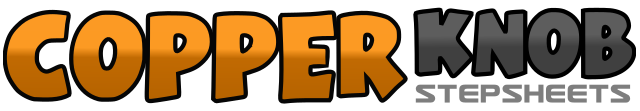 .......Count:44Wall:2Level:Intermediate.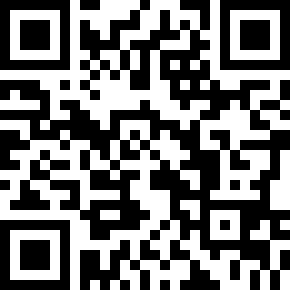 Choreographer:Ayu Permana (INA) - February 2017Ayu Permana (INA) - February 2017Ayu Permana (INA) - February 2017Ayu Permana (INA) - February 2017Ayu Permana (INA) - February 2017.Music:Love Will Lead You Back - Taylor DayneLove Will Lead You Back - Taylor DayneLove Will Lead You Back - Taylor DayneLove Will Lead You Back - Taylor DayneLove Will Lead You Back - Taylor Dayne........1-2&Step/slide R to right side - Step ball L behind R - Cross R over L3-4&Step L to left side - Step R behind L - Turn 1/4 left on L (9)5Hitch R6&7Cross R over L - Step L to left side - Step R behind L8&1Sweep L from front to back, step L behind R - Step R to right side - Cross L over R2&3Step R to right side - Step L beside R - Cross R over L4&5Turn 1/4 left, step L forward (6)- Step R close to L - Turn 1/4 left, step L forward (3)6&7Step/rock R in front of L - Recover on R - Step R backward, pointing L toe in front of R8&1Step L forward - Step R behind L - Step L forward2&Step back on R - Drag L toward R3&4Step L backward - Drag R toward L - Step R backward5-6&Step/slide L to left side - Step ball R behind L - Cross L over R7-8&Step/slide R to right side - Step ball L behind R - Cross R over L1Step L foward to left diagonal (01.30)2&3Sweep R from back to front, squaring up to face the front wall (12.00) and cross R over L - Step L slightly to side - Cross R over L&4Step L slightly to side - Cross R over L5-6-7Step/rock L to left side - Recover on R - Cross L over R8&1Turn 1/2 left, stepping back on R (6) - Step L slightly to side - Step R forward2-3Step/rock L forward - Recover on R4&5Step L backward - Cross R over L - Step L backward6-7Step/rock R to right side - Recover weight on L, making 1/4 turn left  (3)8&1Step R forward - Turn 1/2 left, step on L (9) - Turn 1/2 left, step back on R (3)2&3Step L backward - Step R next to L - Step L forward4&Step R foward - Step L backward, dragging R toward L1-2&Turn 1/4 right, Step/rock R to right side (06.00) - Recover on  L - Step R next to L3-4&Step/rock L to left side - Recover on  R - Step L next to R